« Authentic and mineral » Through this vintage, we want to show the importance of the Terroir without artifice. Indeed, this champagne "non dosé” means without added sugar. It is a cuvee for purists who like the minerality of the Terroirs of Côtes des Blancs. Our first cuvée « non dosé » was created on 1985. We were pioneers on the « Brut Nature ».We do not elaborate a specific blend for this cuvee. Each year, we taste all the vintage cuvee which are maturing on lees in our cellars. When one of them is naturally well balance, we decide to sell it with no dosage. We want to create a wine naturally balance between minerality, complexity and delicacy with a chalky mineral finish.“For lovers of Champagnes Blanc de Blancs, this cuvee is welcome to be enjoyed alone, for an intense and intact emotion or to sublimate a platter of seafood.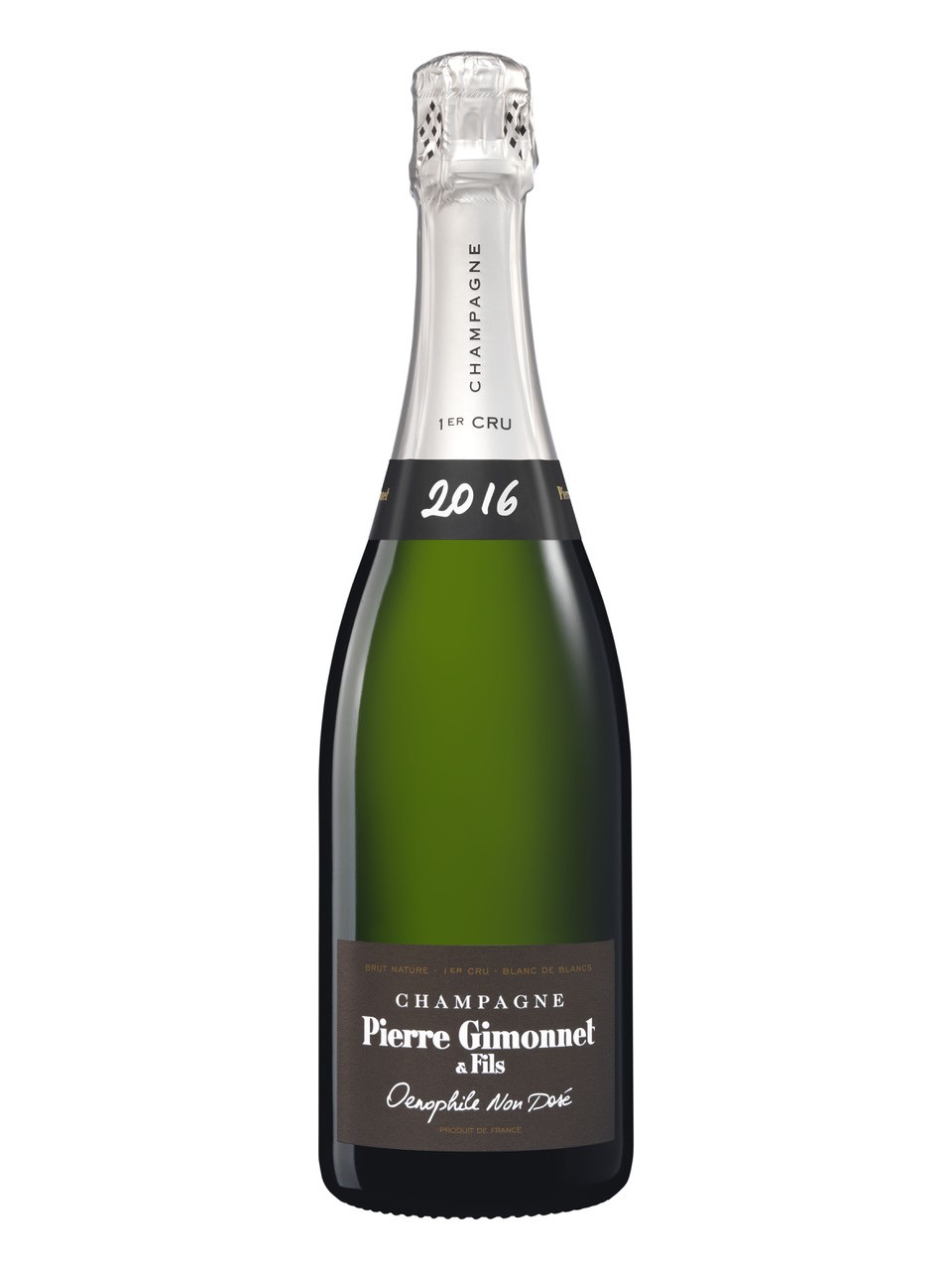 VINTAGE 2016Grape variety			100% ChardonnayTerroirs 			100% Côte des Blancs70% Grand cru – 30% 1er cru43.5% CRAMANT Grand cru 8 plots including « Bateau », « Buissons », “Bauves”, “Champ du Prévost ».24.5 % CHOUILLY Grand cru, mainly « Montaigu”.2 % OGER 30 % CUIS 1er Cru « Croix-Blanche » et « Roualles »VinificationGrapes harvested manually, split pressingCold settlingTemperature controlled alcoholic fermentationMalolactic fermentationstainless tanks 8 months (2 racking)Cold stabilization (-4°) and filtration on clayBottling			April 2017Ageing in bottle		more than 4 yearsDisgorgement			3 months before shippingDosage				Brut nature (no sugar added)Annual production 		3.000 bottles